Sablés confiture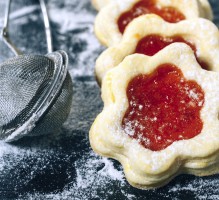 Pour les sablés :120g de beurre ramolli90g de sucre1 oeuf250g de farine1 pincée de selPour la garniture :1 pot de confiture de fraises de bonne qualité30g de sucre glaceDans un saladier, mélangez ensemble le beurre avec le sucre. Ajoutez l'oeuf et mélangez de nouveau.Ajoutez la farine puis le sel et mélangez encore. Faites une boule et laissez reposer une heure au réfrigérateur.Préchauffez votre four à 180°C. Sur votre plan de travail, étalez la pâte d'environ 1/2 cm d'épaisseur. A l'aide d'emporte-pièces découpez vos fleurs ou autres formes. Dans la moitié des biscuits, faites un trou à l'aide d'une douille (de poche à douille) par exemple. Disposez sur une plaque recouverte de papier sulfurisé et enfournez 10 minutes.Sortez les biscuits du four et laissez refroidir. Sur la partie sans trou, badigeonnez de confiture, ajoutez l'autre biscuit. Au moment de servir, saupoudrez de sucre glace.